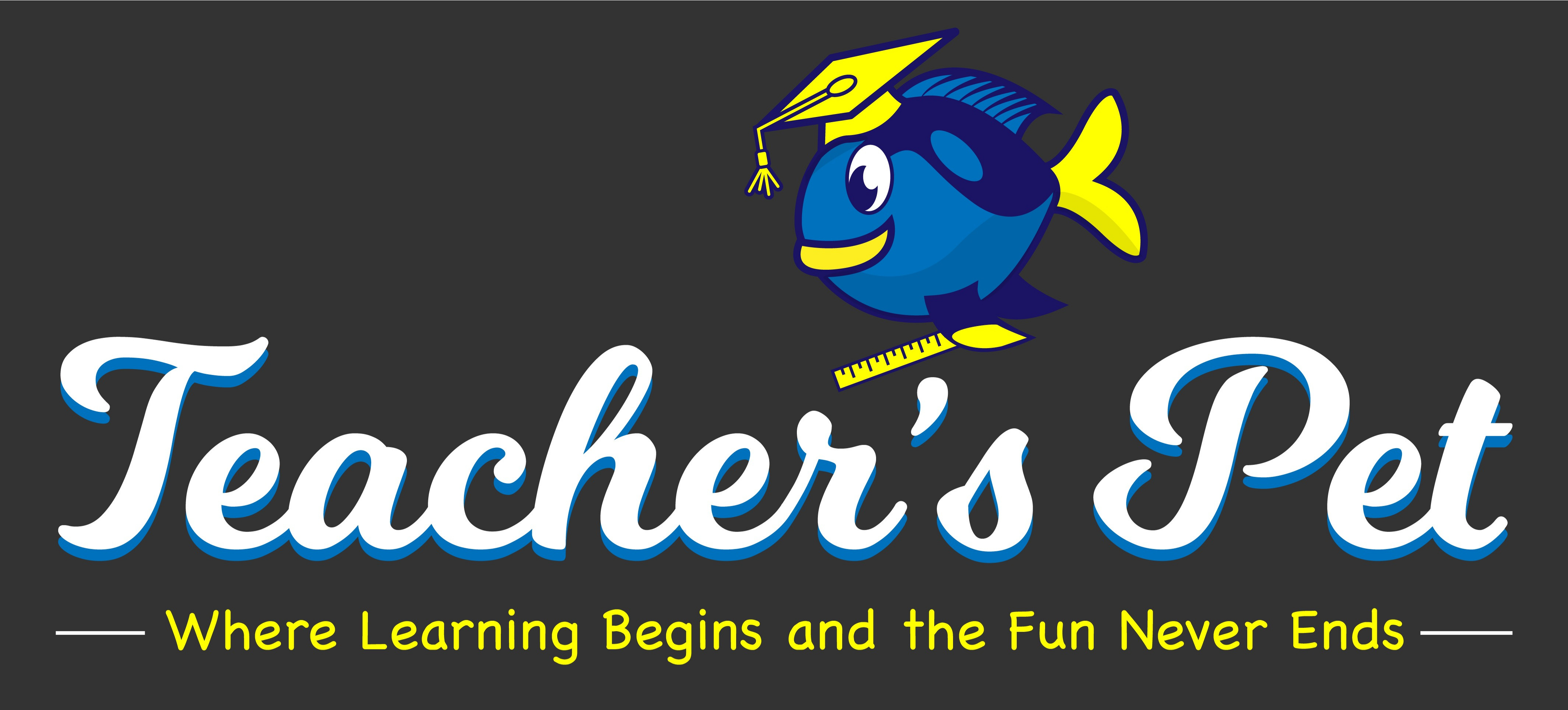 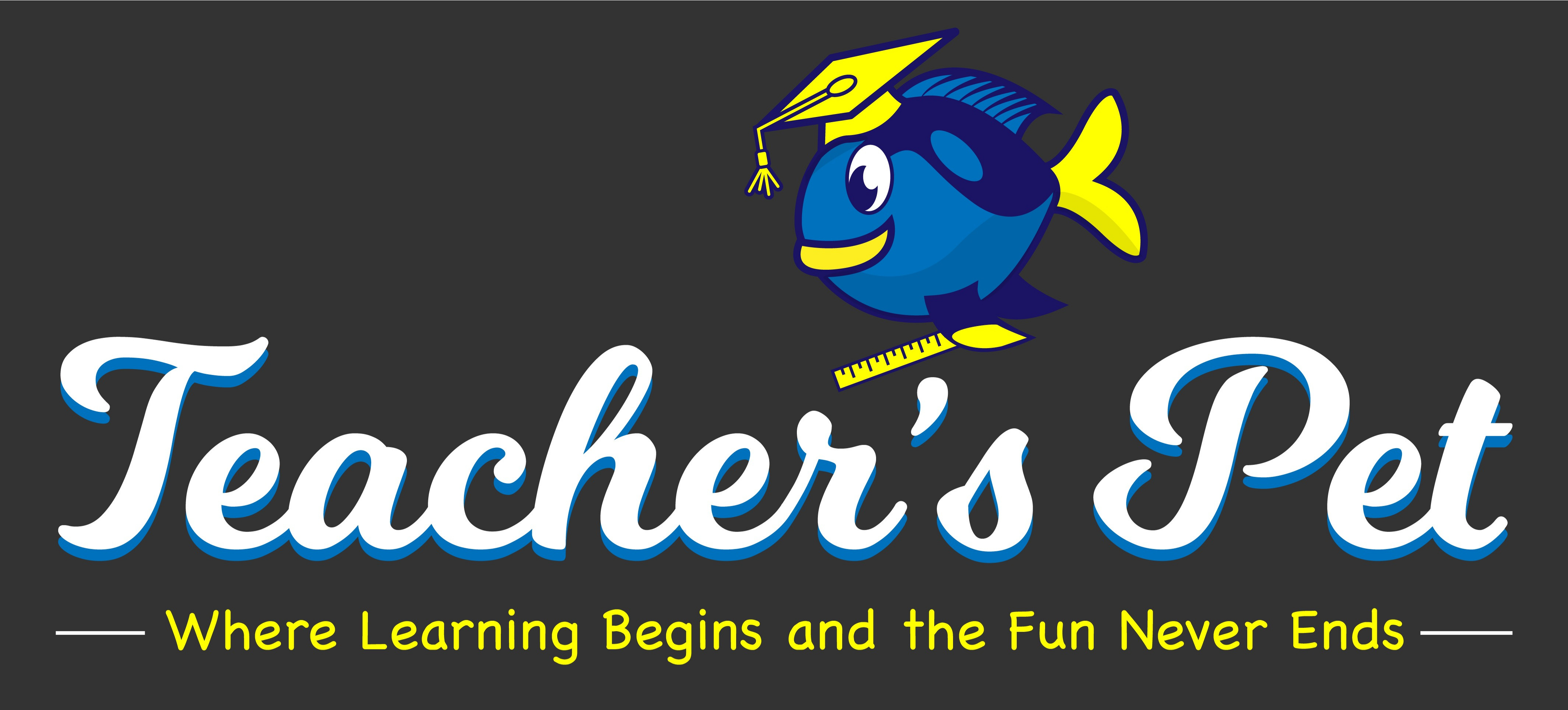 2410 Arendell StreetMorehead City, NC 28557  252-240-2515Credit Card Payment Authorization FormPlease complete the information below: I ____________________________ authorize Teacher’s Pet to charge my credit card indicated below for any unpaid charges at the end of each calendar month. Student’s Name___________________________________Billing Address ____________________________ Phone#________________________ City, State, Zip ____________________________ Email ________________________ SIGNATURE 	DATEI authorize the above named business to charge the credit card indicated in this authorization form according to the terms outlined above. If the above noted payment dates fall on a weekend or holiday, I understand that the payments may be executed on the next business day. I understand that this authorization will remain in effect until I cancel it in writing, and I agree to notify the business in writing of any changes in my account information or termination of this authorization at least 15 days prior to the next billing date. This payment authorization is for the type of bill indicated above. I certify that I am an authorized user of this credit card and that I will not dispute the scheduled payments with my credit card company provided the transactions correspond to the terms indicated in this authorization form.   TEACHER’S PET, INC.2410 Arendell Street Morehead City, NC 28557252-240-2515STUDENT APPLICATION for TUTORINGStudent Name:	Age:   	School:	Grade:	Teacher: 	 Parent/Guardian Contact: 	  Address: ________________________________________________ Email:___________________________________Phone:	Emergency Contact: _____________________________________                                                                            Tutoring Request Information Time Requested: (check below) 		1 hour	$45 		45 minutes	$35 		30 minutes	$25	(available for PreK-1st grade only)How many sessions per week would you like to schedule?  	Days and Time Requested:  ________________________________________________________                                                                                                                                 Subject(s) to concentrate on:   	_________________________________________________________________________________________Has your child been diagnosed with any special needs? Is he/she in a special needs program? Does he/she have an IEP? (If yes, please explain) _______________________________________________________________________________                                                                                                                                                              				*Pre-K-Adult	*One on One Instruction*Certified Teachers	*No Contract Required *Affordable*Convenient Hours (M-F 9AM-6:30 PM SAT. 9-5)Thank you for your interest in our tutoring program!